2020-2021 Template:  Evidence Based Interventions for Health Systems Change
Breast/Cervical/Colon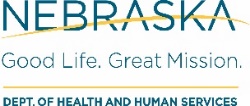 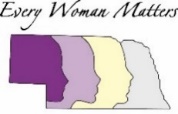 Purpose of Template:  This template is to assist in identifying, planning and monitoring evidence based interventions in health systems/clinics (including Federally Qualified Health Centers (FQHCs) and safety net clinics). 

Use this tool for oversight of the project and to help guide implementation.  Entries must be meaningful and concise.  Checklist for Reimbursement:  														                   Version: 3/2020 Complete and Submit Template            Workflow/Patient and/or Provider Pathway Received            DHHS Approval of Template Evaluation Reach & Impact Narrative Report (due 30 days after completion of the project)                   Discuss Data Quality Check Improvement Report
Submit Success Story			 Submit copies of products created and/or used	            Invoice using Special Projects Budget/ReportingProject information disseminated within Health Systems Change partners and/or Public Health Name of Health System:Name of Health System:Name of Health System:Name of Health System:Click here to enter text.Click here to enter text.Click here to enter text.Click here to enter text.Date of Submission: /  / Amount of Request:Amount of Request:$  Name of Project:Name of Project:Name of Project:Name of Project:Click here to enter text.Click here to enter text.Click here to enter text.Click here to enter text.Focus Area:Non-acceptable expenditures would include equipment or meeting logistics (i.e. food/room)Non-acceptable expenditures would include equipment or meeting logistics (i.e. food/room)Non-acceptable expenditures would include equipment or meeting logistics (i.e. food/room)Evidence Based Intervention:Recipients must implement at least two of the 4 required EBI’s described in each partner clinic, and should choose interventions based on the results of the clinic implementation readiness assessment.Evidence Based Intervention:Recipients must implement at least two of the 4 required EBI’s described in each partner clinic, and should choose interventions based on the results of the clinic implementation readiness assessment.Evidence Based Intervention:Recipients must implement at least two of the 4 required EBI’s described in each partner clinic, and should choose interventions based on the results of the clinic implementation readiness assessment.Evidence Based Intervention:Recipients must implement at least two of the 4 required EBI’s described in each partner clinic, and should choose interventions based on the results of the clinic implementation readiness assessment.Provider Based Interventions:

 Provider Assessment and Feedback – Interventions that evaluate provider performance in delivering/offering screening to patients (assessment) and presentation of information to providers about their performance in providing screening services (feedback). (i.e. dashboards, data sharing, benchmarking, provider comparison) Provider Reminders – Reminders inform healthcare providers it is time for a client’s cancer screening test (reminder) or that a client is overdue for screening (recall).  (i.e. flags or charts, EHR alerts, emails, other trackers)Provider Based Interventions:

 Provider Assessment and Feedback – Interventions that evaluate provider performance in delivering/offering screening to patients (assessment) and presentation of information to providers about their performance in providing screening services (feedback). (i.e. dashboards, data sharing, benchmarking, provider comparison) Provider Reminders – Reminders inform healthcare providers it is time for a client’s cancer screening test (reminder) or that a client is overdue for screening (recall).  (i.e. flags or charts, EHR alerts, emails, other trackers)Provider Based Interventions:

 Provider Assessment and Feedback – Interventions that evaluate provider performance in delivering/offering screening to patients (assessment) and presentation of information to providers about their performance in providing screening services (feedback). (i.e. dashboards, data sharing, benchmarking, provider comparison) Provider Reminders – Reminders inform healthcare providers it is time for a client’s cancer screening test (reminder) or that a client is overdue for screening (recall).  (i.e. flags or charts, EHR alerts, emails, other trackers)Provider Based Interventions:

 Provider Assessment and Feedback – Interventions that evaluate provider performance in delivering/offering screening to patients (assessment) and presentation of information to providers about their performance in providing screening services (feedback). (i.e. dashboards, data sharing, benchmarking, provider comparison) Provider Reminders – Reminders inform healthcare providers it is time for a client’s cancer screening test (reminder) or that a client is overdue for screening (recall).  (i.e. flags or charts, EHR alerts, emails, other trackers)Provider Based Interventions:

 Provider Assessment and Feedback – Interventions that evaluate provider performance in delivering/offering screening to patients (assessment) and presentation of information to providers about their performance in providing screening services (feedback). (i.e. dashboards, data sharing, benchmarking, provider comparison) Provider Reminders – Reminders inform healthcare providers it is time for a client’s cancer screening test (reminder) or that a client is overdue for screening (recall).  (i.e. flags or charts, EHR alerts, emails, other trackers)Client Based Interventions:

 Client (patient) Reminders – Written (letter/postcard/email) or telephone message (including recorded/automated) advising clients they are due for screening.  Reminders can be general to reach overall target population or tailored with the intent to reach a specific person based on characteristics unique to that person, related to the outcome of interest and derived from an individual assessment. Reducing Structural Barriers – Structural barriers are non-economic burdens or obstacles that make it difficult for clients to access cancer screening (e.g., inconvenient clinic hours, transportation, etc.
Client Based Interventions:

 Client (patient) Reminders – Written (letter/postcard/email) or telephone message (including recorded/automated) advising clients they are due for screening.  Reminders can be general to reach overall target population or tailored with the intent to reach a specific person based on characteristics unique to that person, related to the outcome of interest and derived from an individual assessment. Reducing Structural Barriers – Structural barriers are non-economic burdens or obstacles that make it difficult for clients to access cancer screening (e.g., inconvenient clinic hours, transportation, etc.
Client Based Interventions:

 Client (patient) Reminders – Written (letter/postcard/email) or telephone message (including recorded/automated) advising clients they are due for screening.  Reminders can be general to reach overall target population or tailored with the intent to reach a specific person based on characteristics unique to that person, related to the outcome of interest and derived from an individual assessment. Reducing Structural Barriers – Structural barriers are non-economic burdens or obstacles that make it difficult for clients to access cancer screening (e.g., inconvenient clinic hours, transportation, etc.
Client Based Interventions:

 Client (patient) Reminders – Written (letter/postcard/email) or telephone message (including recorded/automated) advising clients they are due for screening.  Reminders can be general to reach overall target population or tailored with the intent to reach a specific person based on characteristics unique to that person, related to the outcome of interest and derived from an individual assessment. Reducing Structural Barriers – Structural barriers are non-economic burdens or obstacles that make it difficult for clients to access cancer screening (e.g., inconvenient clinic hours, transportation, etc.
EBI Elements: 

(may select multiple)EBI Elements: 

(may select multiple)EBI Elements: 

(may select multiple)EBI Elements: 

(may select multiple) Policy Changes - Standing orders for screening based on risk and or age.  Screening guidelines for clinic.  Professional Education - Appropriate screening guidelines, process for entering screening data, chart or EHR flags, screening/Follow up and          or treatment updates.  Systems Changes/ Team based care approaches - Team huddles, Use of care coordinators, or Community Health Workers, Policy/Process changes within clinic.  
 Policy Changes - Standing orders for screening based on risk and or age.  Screening guidelines for clinic.  Professional Education - Appropriate screening guidelines, process for entering screening data, chart or EHR flags, screening/Follow up and          or treatment updates.  Systems Changes/ Team based care approaches - Team huddles, Use of care coordinators, or Community Health Workers, Policy/Process changes within clinic.  
 Policy Changes - Standing orders for screening based on risk and or age.  Screening guidelines for clinic.  Professional Education - Appropriate screening guidelines, process for entering screening data, chart or EHR flags, screening/Follow up and          or treatment updates.  Systems Changes/ Team based care approaches - Team huddles, Use of care coordinators, or Community Health Workers, Policy/Process changes within clinic.  
 Policy Changes - Standing orders for screening based on risk and or age.  Screening guidelines for clinic.  Professional Education - Appropriate screening guidelines, process for entering screening data, chart or EHR flags, screening/Follow up and          or treatment updates.  Systems Changes/ Team based care approaches - Team huddles, Use of care coordinators, or Community Health Workers, Policy/Process changes within clinic.  
 Policy Changes - Standing orders for screening based on risk and or age.  Screening guidelines for clinic.  Professional Education - Appropriate screening guidelines, process for entering screening data, chart or EHR flags, screening/Follow up and          or treatment updates.  Systems Changes/ Team based care approaches - Team huddles, Use of care coordinators, or Community Health Workers, Policy/Process changes within clinic.  
 Small Media - Eligible women due or past due for screening services; mail, text, phone, portal, other. Client education - 1:1 education, group education, small media; risk assessment, screening guidelines, breast and or cervical cancer       educational information, diagnostic testing education.1:1 Navigation – Assessment of barriers (interpretation, translation, childcare, healthcare access, healthy literacy), patient education and support, resolution of barriers, patient tracking and follow-up. Reducing Out of Pocket Expenses - Patient assistance programs, discount/vouchers for testing, etc. Small Media - Eligible women due or past due for screening services; mail, text, phone, portal, other. Client education - 1:1 education, group education, small media; risk assessment, screening guidelines, breast and or cervical cancer       educational information, diagnostic testing education.1:1 Navigation – Assessment of barriers (interpretation, translation, childcare, healthcare access, healthy literacy), patient education and support, resolution of barriers, patient tracking and follow-up. Reducing Out of Pocket Expenses - Patient assistance programs, discount/vouchers for testing, etc. Small Media - Eligible women due or past due for screening services; mail, text, phone, portal, other. Client education - 1:1 education, group education, small media; risk assessment, screening guidelines, breast and or cervical cancer       educational information, diagnostic testing education.1:1 Navigation – Assessment of barriers (interpretation, translation, childcare, healthcare access, healthy literacy), patient education and support, resolution of barriers, patient tracking and follow-up. Reducing Out of Pocket Expenses - Patient assistance programs, discount/vouchers for testing, etc. Small Media - Eligible women due or past due for screening services; mail, text, phone, portal, other. Client education - 1:1 education, group education, small media; risk assessment, screening guidelines, breast and or cervical cancer       educational information, diagnostic testing education.1:1 Navigation – Assessment of barriers (interpretation, translation, childcare, healthcare access, healthy literacy), patient education and support, resolution of barriers, patient tracking and follow-up. Reducing Out of Pocket Expenses - Patient assistance programs, discount/vouchers for testing, etc.Overall Goal of Project:This should be brief and be SMART – Specific, Measurable, Actionable, Relevant, and Time Bound (there should be a goal for each EBI chosen)Overall Goal of Project:This should be brief and be SMART – Specific, Measurable, Actionable, Relevant, and Time Bound (there should be a goal for each EBI chosen)Overall Goal of Project:This should be brief and be SMART – Specific, Measurable, Actionable, Relevant, and Time Bound (there should be a goal for each EBI chosen)Overall Goal of Project:This should be brief and be SMART – Specific, Measurable, Actionable, Relevant, and Time Bound (there should be a goal for each EBI chosen)EXAMPLE 1:  100% of women 21-65 who are due for cervical cancer screening will receive a reminder to schedule an appointment 1 month prior to due date.EXAMPLE 2:  70% of women receiving reminders will schedule well visits to include cervical cancer screening within 3 months. EXAMPLE 3:  Provide reminders to 100% of women living in ______ who are enrolled in the EWM Program and have been referred for mammogram by their provider, but have failed to complete screening.   Contact 100%  of women living _____ who have been determined eligible for screening services through EWM but have failed to be screened.   By June 30, 2020 50% of all women receiving a reminder for mammography will follow through to screening.  By June 30, 2020 55% of women receiving a reminder to follow through with screening will have been screened. EXAMPLE 1:  100% of women 21-65 who are due for cervical cancer screening will receive a reminder to schedule an appointment 1 month prior to due date.EXAMPLE 2:  70% of women receiving reminders will schedule well visits to include cervical cancer screening within 3 months. EXAMPLE 3:  Provide reminders to 100% of women living in ______ who are enrolled in the EWM Program and have been referred for mammogram by their provider, but have failed to complete screening.   Contact 100%  of women living _____ who have been determined eligible for screening services through EWM but have failed to be screened.   By June 30, 2020 50% of all women receiving a reminder for mammography will follow through to screening.  By June 30, 2020 55% of women receiving a reminder to follow through with screening will have been screened. EXAMPLE 1:  100% of women 21-65 who are due for cervical cancer screening will receive a reminder to schedule an appointment 1 month prior to due date.EXAMPLE 2:  70% of women receiving reminders will schedule well visits to include cervical cancer screening within 3 months. EXAMPLE 3:  Provide reminders to 100% of women living in ______ who are enrolled in the EWM Program and have been referred for mammogram by their provider, but have failed to complete screening.   Contact 100%  of women living _____ who have been determined eligible for screening services through EWM but have failed to be screened.   By June 30, 2020 50% of all women receiving a reminder for mammography will follow through to screening.  By June 30, 2020 55% of women receiving a reminder to follow through with screening will have been screened. EXAMPLE 1:  100% of women 21-65 who are due for cervical cancer screening will receive a reminder to schedule an appointment 1 month prior to due date.EXAMPLE 2:  70% of women receiving reminders will schedule well visits to include cervical cancer screening within 3 months. EXAMPLE 3:  Provide reminders to 100% of women living in ______ who are enrolled in the EWM Program and have been referred for mammogram by their provider, but have failed to complete screening.   Contact 100%  of women living _____ who have been determined eligible for screening services through EWM but have failed to be screened.   By June 30, 2020 50% of all women receiving a reminder for mammography will follow through to screening.  By June 30, 2020 55% of women receiving a reminder to follow through with screening will have been screened. EXAMPLE 1:  100% of women 21-65 who are due for cervical cancer screening will receive a reminder to schedule an appointment 1 month prior to due date.EXAMPLE 2:  70% of women receiving reminders will schedule well visits to include cervical cancer screening within 3 months. EXAMPLE 3:  Provide reminders to 100% of women living in ______ who are enrolled in the EWM Program and have been referred for mammogram by their provider, but have failed to complete screening.   Contact 100%  of women living _____ who have been determined eligible for screening services through EWM but have failed to be screened.   By June 30, 2020 50% of all women receiving a reminder for mammography will follow through to screening.  By June 30, 2020 55% of women receiving a reminder to follow through with screening will have been screened. EXAMPLE 1:  100% of women 21-65 who are due for cervical cancer screening will receive a reminder to schedule an appointment 1 month prior to due date.EXAMPLE 2:  70% of women receiving reminders will schedule well visits to include cervical cancer screening within 3 months. EXAMPLE 3:  Provide reminders to 100% of women living in ______ who are enrolled in the EWM Program and have been referred for mammogram by their provider, but have failed to complete screening.   Contact 100%  of women living _____ who have been determined eligible for screening services through EWM but have failed to be screened.   By June 30, 2020 50% of all women receiving a reminder for mammography will follow through to screening.  By June 30, 2020 55% of women receiving a reminder to follow through with screening will have been screened. EXAMPLE 1:  100% of women 21-65 who are due for cervical cancer screening will receive a reminder to schedule an appointment 1 month prior to due date.EXAMPLE 2:  70% of women receiving reminders will schedule well visits to include cervical cancer screening within 3 months. EXAMPLE 3:  Provide reminders to 100% of women living in ______ who are enrolled in the EWM Program and have been referred for mammogram by their provider, but have failed to complete screening.   Contact 100%  of women living _____ who have been determined eligible for screening services through EWM but have failed to be screened.   By June 30, 2020 50% of all women receiving a reminder for mammography will follow through to screening.  By June 30, 2020 55% of women receiving a reminder to follow through with screening will have been screened. EXAMPLE 1:  100% of women 21-65 who are due for cervical cancer screening will receive a reminder to schedule an appointment 1 month prior to due date.EXAMPLE 2:  70% of women receiving reminders will schedule well visits to include cervical cancer screening within 3 months. EXAMPLE 3:  Provide reminders to 100% of women living in ______ who are enrolled in the EWM Program and have been referred for mammogram by their provider, but have failed to complete screening.   Contact 100%  of women living _____ who have been determined eligible for screening services through EWM but have failed to be screened.   By June 30, 2020 50% of all women receiving a reminder for mammography will follow through to screening.  By June 30, 2020 55% of women receiving a reminder to follow through with screening will have been screened. EXAMPLE 1:  100% of women 21-65 who are due for cervical cancer screening will receive a reminder to schedule an appointment 1 month prior to due date.EXAMPLE 2:  70% of women receiving reminders will schedule well visits to include cervical cancer screening within 3 months. EXAMPLE 3:  Provide reminders to 100% of women living in ______ who are enrolled in the EWM Program and have been referred for mammogram by their provider, but have failed to complete screening.   Contact 100%  of women living _____ who have been determined eligible for screening services through EWM but have failed to be screened.   By June 30, 2020 50% of all women receiving a reminder for mammography will follow through to screening.  By June 30, 2020 55% of women receiving a reminder to follow through with screening will have been screened. Target Audience of Project:

Who are you trying to reach?  How many women are you trying to reach?  What do you know about these women?Target Audience of Project:

Who are you trying to reach?  How many women are you trying to reach?  What do you know about these women?Target Audience of Project:

Who are you trying to reach?  How many women are you trying to reach?  What do you know about these women?Target Audience of Project:

Who are you trying to reach?  How many women are you trying to reach?  What do you know about these women?EXAMPLE TEXT: Women residing in ______; 40-64 years of age enrolled in the EWM program who have been screened and referred for a mammogram, but have failed to receive one. Women residing in _____  40-64 who have been determined eligible for a screening visit, received a screening card but have not been screened by a provider.EXAMPLE TEXT: Women residing in ______; 40-64 years of age enrolled in the EWM program who have been screened and referred for a mammogram, but have failed to receive one. Women residing in _____  40-64 who have been determined eligible for a screening visit, received a screening card but have not been screened by a provider.EXAMPLE TEXT: Women residing in ______; 40-64 years of age enrolled in the EWM program who have been screened and referred for a mammogram, but have failed to receive one. Women residing in _____  40-64 who have been determined eligible for a screening visit, received a screening card but have not been screened by a provider.EXAMPLE TEXT: Women residing in ______; 40-64 years of age enrolled in the EWM program who have been screened and referred for a mammogram, but have failed to receive one. Women residing in _____  40-64 who have been determined eligible for a screening visit, received a screening card but have not been screened by a provider.EXAMPLE TEXT: Women residing in ______; 40-64 years of age enrolled in the EWM program who have been screened and referred for a mammogram, but have failed to receive one. Women residing in _____  40-64 who have been determined eligible for a screening visit, received a screening card but have not been screened by a provider.EXAMPLE TEXT: Women residing in ______; 40-64 years of age enrolled in the EWM program who have been screened and referred for a mammogram, but have failed to receive one. Women residing in _____  40-64 who have been determined eligible for a screening visit, received a screening card but have not been screened by a provider.EXAMPLE TEXT: Women residing in ______; 40-64 years of age enrolled in the EWM program who have been screened and referred for a mammogram, but have failed to receive one. Women residing in _____  40-64 who have been determined eligible for a screening visit, received a screening card but have not been screened by a provider.EXAMPLE TEXT: Women residing in ______; 40-64 years of age enrolled in the EWM program who have been screened and referred for a mammogram, but have failed to receive one. Women residing in _____  40-64 who have been determined eligible for a screening visit, received a screening card but have not been screened by a provider.EXAMPLE TEXT: Women residing in ______; 40-64 years of age enrolled in the EWM program who have been screened and referred for a mammogram, but have failed to receive one. Women residing in _____  40-64 who have been determined eligible for a screening visit, received a screening card but have not been screened by a provider.Narrative Description of Project:  

(Include navigation workflow/pathway to care) Narrative Description of Project:  

(Include navigation workflow/pathway to care) Narrative Description of Project:  

(Include navigation workflow/pathway to care) Narrative Description of Project:  

(Include navigation workflow/pathway to care) Narrative should explain how you will carry out the evidence based intervention.  Methodology- How will you go about implementing your interventions?  What are your plans for quality improvements and midcourse corrections?  How will you know you are successful? Include Provider Pathway / Workflow for Provider Based Intervention (use separate sheets as needed)  Include Client/Patient Pathway / Workflow for Client Based Intervention (use separate sheets as needed)  Narrative should explain how you will carry out the evidence based intervention.  Methodology- How will you go about implementing your interventions?  What are your plans for quality improvements and midcourse corrections?  How will you know you are successful? Include Provider Pathway / Workflow for Provider Based Intervention (use separate sheets as needed)  Include Client/Patient Pathway / Workflow for Client Based Intervention (use separate sheets as needed)  Narrative should explain how you will carry out the evidence based intervention.  Methodology- How will you go about implementing your interventions?  What are your plans for quality improvements and midcourse corrections?  How will you know you are successful? Include Provider Pathway / Workflow for Provider Based Intervention (use separate sheets as needed)  Include Client/Patient Pathway / Workflow for Client Based Intervention (use separate sheets as needed)  Narrative should explain how you will carry out the evidence based intervention.  Methodology- How will you go about implementing your interventions?  What are your plans for quality improvements and midcourse corrections?  How will you know you are successful? Include Provider Pathway / Workflow for Provider Based Intervention (use separate sheets as needed)  Include Client/Patient Pathway / Workflow for Client Based Intervention (use separate sheets as needed)  Narrative should explain how you will carry out the evidence based intervention.  Methodology- How will you go about implementing your interventions?  What are your plans for quality improvements and midcourse corrections?  How will you know you are successful? Include Provider Pathway / Workflow for Provider Based Intervention (use separate sheets as needed)  Include Client/Patient Pathway / Workflow for Client Based Intervention (use separate sheets as needed)  Narrative should explain how you will carry out the evidence based intervention.  Methodology- How will you go about implementing your interventions?  What are your plans for quality improvements and midcourse corrections?  How will you know you are successful? Include Provider Pathway / Workflow for Provider Based Intervention (use separate sheets as needed)  Include Client/Patient Pathway / Workflow for Client Based Intervention (use separate sheets as needed)  Narrative should explain how you will carry out the evidence based intervention.  Methodology- How will you go about implementing your interventions?  What are your plans for quality improvements and midcourse corrections?  How will you know you are successful? Include Provider Pathway / Workflow for Provider Based Intervention (use separate sheets as needed)  Include Client/Patient Pathway / Workflow for Client Based Intervention (use separate sheets as needed)  Narrative should explain how you will carry out the evidence based intervention.  Methodology- How will you go about implementing your interventions?  What are your plans for quality improvements and midcourse corrections?  How will you know you are successful? Include Provider Pathway / Workflow for Provider Based Intervention (use separate sheets as needed)  Include Client/Patient Pathway / Workflow for Client Based Intervention (use separate sheets as needed)  Narrative should explain how you will carry out the evidence based intervention.  Methodology- How will you go about implementing your interventions?  What are your plans for quality improvements and midcourse corrections?  How will you know you are successful? Include Provider Pathway / Workflow for Provider Based Intervention (use separate sheets as needed)  Include Client/Patient Pathway / Workflow for Client Based Intervention (use separate sheets as needed)  Mid-Course Corrections: Mid-Course Corrections: Mid-Course Corrections: Mid-Course Corrections: Narrative should explain when mid-course corrections will take place.  (i.e., Screen 10 women, stop, discuss processes/procedures, implent changes, challenges, etc.)  Narrative should explain when mid-course corrections will take place.  (i.e., Screen 10 women, stop, discuss processes/procedures, implent changes, challenges, etc.)  Narrative should explain when mid-course corrections will take place.  (i.e., Screen 10 women, stop, discuss processes/procedures, implent changes, challenges, etc.)  Narrative should explain when mid-course corrections will take place.  (i.e., Screen 10 women, stop, discuss processes/procedures, implent changes, challenges, etc.)  Narrative should explain when mid-course corrections will take place.  (i.e., Screen 10 women, stop, discuss processes/procedures, implent changes, challenges, etc.)  Narrative should explain when mid-course corrections will take place.  (i.e., Screen 10 women, stop, discuss processes/procedures, implent changes, challenges, etc.)  Narrative should explain when mid-course corrections will take place.  (i.e., Screen 10 women, stop, discuss processes/procedures, implent changes, challenges, etc.)  Narrative should explain when mid-course corrections will take place.  (i.e., Screen 10 women, stop, discuss processes/procedures, implent changes, challenges, etc.)  Narrative should explain when mid-course corrections will take place.  (i.e., Screen 10 women, stop, discuss processes/procedures, implent changes, challenges, etc.)  Activity #Activity DescriptionActivity DescriptionActivity DescriptionExpected Outcomes and Due DatesExpected Outcomes and Due DatesCollaboration/
Partnership Opportunities
(priority populations, providers, etc.)Collaboration/
Partnership Opportunities
(priority populations, providers, etc.)Collaboration/
Partnership Opportunities
(priority populations, providers, etc.)Person(s) ResponsibleEstimated BudgetData Systems,  Information and Resources Identified
(integrative approaches need to include Med-IT or Encounter Registry data collection systems(s)Data Systems,  Information and Resources Identified
(integrative approaches need to include Med-IT or Encounter Registry data collection systems(s)EXAMPLE ONLY1.1EXAMPLE ONLY1.1Offer extended hours one evening a week (Tuesdays 5-8pm) to accommodate patients that need evening/after work hoursOffer extended hours one evening a week (Tuesdays 5-8pm) to accommodate patients that need evening/after work hours10 patients will be able to schedule mammogram each Tuesdays for a total of 40 patients in May 2021Mammography screening rates will increase by __% (baseline __) by July 202110 patients will be able to schedule mammogram each Tuesdays for a total of 40 patients in May 2021Mammography screening rates will increase by __% (baseline __) by July 2021Build Relationship with:
-Radiology/Hospital Admin/Directors
Promote through:
-Local businesses that employ
-Media/Marketing department
-Local churches/Cultural CenterBuild Relationship with:
-Radiology/Hospital Admin/Directors
Promote through:
-Local businesses that employ
-Media/Marketing department
-Local churches/Cultural CenterBuild Relationship with:
-Radiology/Hospital Admin/Directors
Promote through:
-Local businesses that employ
-Media/Marketing department
-Local churches/Cultural CenterRadiology Staff/Hospital Administration/Clinic DirectorsStaffMarketing Department$537-Med-It – enter information on clients 
-Encounter Registry - If non EWM client, enter information
-Message created for flyers bulletins, newsletters, email-Med-It – enter information on clients 
-Encounter Registry - If non EWM client, enter information
-Message created for flyers bulletins, newsletters, email1.1Identify staff to implement EBI 
project. Identify staff to implement EBI 
project. Identify staff to implement EBI 
project. Status: Justification: Status: Justification: Status: Justification: Status: Justification: Status: Justification: Status: Justification: Status: Justification: Status: Justification: Status: Justification: Challenges and Successes: Challenges and Successes: Challenges and Successes: Challenges and Successes: 2.1Develop annual screening goals (completed screening office visit and/or mammography screening)Develop annual screening goals (completed screening office visit and/or mammography screening)Develop annual screening goals (completed screening office visit and/or mammography screening)Status: Justification: Status: Justification: Status: Justification: Status: Justification: Status: Justification: Status: Justification: Status: Justification: Status: Justification: Status: Justification: Challenges and Successes: Challenges and Successes: Challenges and Successes: Challenges and Successes: 3.1Finalize Provider and/or Patient/Client  pathwaysFinalize Provider and/or Patient/Client  pathwaysFinalize Provider and/or Patient/Client  pathwaysStatus: Justification: Status: Justification: Status: Justification: Status: Justification: Status: Justification: Status: Justification: Status: Justification: Status: Justification: Status: Justification: Challenges and Successes: Challenges and Successes: Challenges and Successes: Challenges and Successes: 4.1Identify policies currently in place or needing to be developed Identify policies currently in place or needing to be developed Identify policies currently in place or needing to be developed Status: Justification: Status: Justification: Status: Justification: Status: Justification: Status: Justification: Status: Justification: Status: Justification: Status: Justification: Status: Justification: Challenges and Successes: Challenges and Successes: Challenges and Successes: Challenges and Successes: 4.1Develop 1:1 education, small media messaging. (telephone script, text msg, other materials); (postacrds, letters)Develop 1:1 education, small media messaging. (telephone script, text msg, other materials); (postacrds, letters)Develop 1:1 education, small media messaging. (telephone script, text msg, other materials); (postacrds, letters)Status: Justification: Status: Justification: Status: Justification: Status: Justification: Status: Justification: Status: Justification: Status: Justification: Status: Justification: Status: Justification: Challenges and Successes: Challenges and Successes: Challenges and Successes: Challenges and Successes: 5.1Train individuals delivering patient reminders and  one-to-one education Train individuals delivering patient reminders and  one-to-one education Train individuals delivering patient reminders and  one-to-one education Status: Justification: Status: Justification: Status: Justification: Status: Justification: Status: Justification: Status: Justification: Status: Justification: Status: Justification: Status: Justification: Challenges and Successes: Challenges and Successes: Challenges and Successes: Challenges and Successes: 6.1Develop mid-course process pauses to perform Quality Improvement as neededDevelop mid-course process pauses to perform Quality Improvement as neededDevelop mid-course process pauses to perform Quality Improvement as neededStatus: Justification: Status: Justification: Status: Justification: Status: Justification: Status: Justification: Status: Justification: Status: Justification: Status: Justification: Status: Justification: Challenges and Successes: Challenges and Successes: Challenges and Successes: Challenges and Successes: 7.1Status: Justification: Status: Justification: Status: Justification: Status: Justification: Status: Justification: Status: Justification: Status: Justification: Status: Justification: Status: Justification: Challenges and Successes: Challenges and Successes: Challenges and Successes: Challenges and Successes: 8.1Status: Justification: Status: Justification: Status: Justification: Status: Justification: Status: Justification: Status: Justification: Status: Justification: Status: Justification: Status: Justification: Challenges and Successes: Challenges and Successes: Challenges and Successes: Challenges and Successes: 9.1Status: Justification: Status: Justification: Status: Justification: Status: Justification: Status: Justification: Status: Justification: Status: Justification: Status: Justification: Status: Justification: Challenges and Successes: Challenges and Successes: Challenges and Successes: Challenges and Successes: 10.1Status: Justification: Status: Justification: Status: Justification: Status: Justification: Status: Justification: Status: Justification: Status: Justification: Status: Justification: Status: Justification: Challenges and Successes: Challenges and Successes: Challenges and Successes: Challenges and Successes: 11.1Status: Justification:  Status: Justification:  Status: Justification:  Status: Justification:  Status: Justification:  Status: Justification:  Status: Justification:  Status: Justification:  Status: Justification:  Challenges and Successes: Challenges and Successes: Challenges and Successes: Challenges and Successes: EVALUATION
Reach & Impact Report:    (due 30 days after completion of project)The narrative report needs to include: Number of Nebraskans reached as a result of the projectDemographics of population servedCollaborative efforts enhanced by the project; how will you retain partnersSustainable activities that are planned to continue as a result of the projectBudget Expenditures – sufficient to carry out project/unexpected costsEVALUATION
Reach & Impact Report:    (due 30 days after completion of project)The narrative report needs to include: Number of Nebraskans reached as a result of the projectDemographics of population servedCollaborative efforts enhanced by the project; how will you retain partnersSustainable activities that are planned to continue as a result of the projectBudget Expenditures – sufficient to carry out project/unexpected costsEVALUATION
Reach & Impact Report:    (due 30 days after completion of project)The narrative report needs to include: Number of Nebraskans reached as a result of the projectDemographics of population servedCollaborative efforts enhanced by the project; how will you retain partnersSustainable activities that are planned to continue as a result of the projectBudget Expenditures – sufficient to carry out project/unexpected costsEVALUATION
Reach & Impact Report:    (due 30 days after completion of project)The narrative report needs to include: Number of Nebraskans reached as a result of the projectDemographics of population servedCollaborative efforts enhanced by the project; how will you retain partnersSustainable activities that are planned to continue as a result of the projectBudget Expenditures – sufficient to carry out project/unexpected costsEVALUATION
Reach & Impact Report:    (due 30 days after completion of project)The narrative report needs to include: Number of Nebraskans reached as a result of the projectDemographics of population servedCollaborative efforts enhanced by the project; how will you retain partnersSustainable activities that are planned to continue as a result of the projectBudget Expenditures – sufficient to carry out project/unexpected costsEVALUATION
Reach & Impact Report:    (due 30 days after completion of project)The narrative report needs to include: Number of Nebraskans reached as a result of the projectDemographics of population servedCollaborative efforts enhanced by the project; how will you retain partnersSustainable activities that are planned to continue as a result of the projectBudget Expenditures – sufficient to carry out project/unexpected costsEVALUATION
Reach & Impact Report:    (due 30 days after completion of project)The narrative report needs to include: Number of Nebraskans reached as a result of the projectDemographics of population servedCollaborative efforts enhanced by the project; how will you retain partnersSustainable activities that are planned to continue as a result of the projectBudget Expenditures – sufficient to carry out project/unexpected costsEVALUATION
Reach & Impact Report:    (due 30 days after completion of project)The narrative report needs to include: Number of Nebraskans reached as a result of the projectDemographics of population servedCollaborative efforts enhanced by the project; how will you retain partnersSustainable activities that are planned to continue as a result of the projectBudget Expenditures – sufficient to carry out project/unexpected costsEVALUATION
Reach & Impact Report:    (due 30 days after completion of project)The narrative report needs to include: Number of Nebraskans reached as a result of the projectDemographics of population servedCollaborative efforts enhanced by the project; how will you retain partnersSustainable activities that are planned to continue as a result of the projectBudget Expenditures – sufficient to carry out project/unexpected costsEVALUATION
Reach & Impact Report:    (due 30 days after completion of project)The narrative report needs to include: Number of Nebraskans reached as a result of the projectDemographics of population servedCollaborative efforts enhanced by the project; how will you retain partnersSustainable activities that are planned to continue as a result of the projectBudget Expenditures – sufficient to carry out project/unexpected costsEVALUATION
Reach & Impact Report:    (due 30 days after completion of project)The narrative report needs to include: Number of Nebraskans reached as a result of the projectDemographics of population servedCollaborative efforts enhanced by the project; how will you retain partnersSustainable activities that are planned to continue as a result of the projectBudget Expenditures – sufficient to carry out project/unexpected costsEVALUATION
Reach & Impact Report:    (due 30 days after completion of project)The narrative report needs to include: Number of Nebraskans reached as a result of the projectDemographics of population servedCollaborative efforts enhanced by the project; how will you retain partnersSustainable activities that are planned to continue as a result of the projectBudget Expenditures – sufficient to carry out project/unexpected costsEVALUATION
Reach & Impact Report:    (due 30 days after completion of project)The narrative report needs to include: Number of Nebraskans reached as a result of the projectDemographics of population servedCollaborative efforts enhanced by the project; how will you retain partnersSustainable activities that are planned to continue as a result of the projectBudget Expenditures – sufficient to carry out project/unexpected costsEVALUATION
Reach & Impact Report:    (due 30 days after completion of project)The narrative report needs to include: Number of Nebraskans reached as a result of the projectDemographics of population servedCollaborative efforts enhanced by the project; how will you retain partnersSustainable activities that are planned to continue as a result of the projectBudget Expenditures – sufficient to carry out project/unexpected costs Data Quality Check Improvement Report – This report allows for conversation to take place between project staff and funders to discuss data captured throughout the project, discuss/clarify other objectives or goals not captured in the data.  Successes, challenges, and recommendations are discussed.   The Data Quality Check Improvement Report can be found at: ______.  Success Story - submit a success story to include lessons learned and how the project could be shared/implemented within other FQHCs/safety net clinics involved in the project. Success Story should also explain or tell other public health programs how the project could be implanted and be successful.  Success Story template can be submitted online at: http://dhhs.ne.gov/Pages/Health-Hub-Success-Story.aspx  Data Quality Check Improvement Report – This report allows for conversation to take place between project staff and funders to discuss data captured throughout the project, discuss/clarify other objectives or goals not captured in the data.  Successes, challenges, and recommendations are discussed.   The Data Quality Check Improvement Report can be found at: ______.  Success Story - submit a success story to include lessons learned and how the project could be shared/implemented within other FQHCs/safety net clinics involved in the project. Success Story should also explain or tell other public health programs how the project could be implanted and be successful.  Success Story template can be submitted online at: http://dhhs.ne.gov/Pages/Health-Hub-Success-Story.aspx  Data Quality Check Improvement Report – This report allows for conversation to take place between project staff and funders to discuss data captured throughout the project, discuss/clarify other objectives or goals not captured in the data.  Successes, challenges, and recommendations are discussed.   The Data Quality Check Improvement Report can be found at: ______.  Success Story - submit a success story to include lessons learned and how the project could be shared/implemented within other FQHCs/safety net clinics involved in the project. Success Story should also explain or tell other public health programs how the project could be implanted and be successful.  Success Story template can be submitted online at: http://dhhs.ne.gov/Pages/Health-Hub-Success-Story.aspx  Data Quality Check Improvement Report – This report allows for conversation to take place between project staff and funders to discuss data captured throughout the project, discuss/clarify other objectives or goals not captured in the data.  Successes, challenges, and recommendations are discussed.   The Data Quality Check Improvement Report can be found at: ______.  Success Story - submit a success story to include lessons learned and how the project could be shared/implemented within other FQHCs/safety net clinics involved in the project. Success Story should also explain or tell other public health programs how the project could be implanted and be successful.  Success Story template can be submitted online at: http://dhhs.ne.gov/Pages/Health-Hub-Success-Story.aspx  Data Quality Check Improvement Report – This report allows for conversation to take place between project staff and funders to discuss data captured throughout the project, discuss/clarify other objectives or goals not captured in the data.  Successes, challenges, and recommendations are discussed.   The Data Quality Check Improvement Report can be found at: ______.  Success Story - submit a success story to include lessons learned and how the project could be shared/implemented within other FQHCs/safety net clinics involved in the project. Success Story should also explain or tell other public health programs how the project could be implanted and be successful.  Success Story template can be submitted online at: http://dhhs.ne.gov/Pages/Health-Hub-Success-Story.aspx  Data Quality Check Improvement Report – This report allows for conversation to take place between project staff and funders to discuss data captured throughout the project, discuss/clarify other objectives or goals not captured in the data.  Successes, challenges, and recommendations are discussed.   The Data Quality Check Improvement Report can be found at: ______.  Success Story - submit a success story to include lessons learned and how the project could be shared/implemented within other FQHCs/safety net clinics involved in the project. Success Story should also explain or tell other public health programs how the project could be implanted and be successful.  Success Story template can be submitted online at: http://dhhs.ne.gov/Pages/Health-Hub-Success-Story.aspx Date Narrative Submitted:Date Narrative Submitted:Date Narrative Submitted: /  /  /  / Narrative Submitted by: Narrative Submitted by: DHHS ApprovalDHHS Response to Project Worksheet:  DHHS Response to Project Worksheet:  DHHS Response to Project Worksheet:  DHHS Response to Project Worksheet:  DHHS Response to Project Worksheet:  DHHS ApprovalWorksheet  Approved:  Yes   NoWorksheet  Approved:  Yes   NoReason:Reason:Reason:DHHS ApprovalDHHS Signature:DHHS Signature:DHHS Signature:DHHS Signature:Date of Signature:  ______/______/______DHHS ApprovalDHHS ApprovalDHHS Response to Evaluation Reach & Impact Report:    DHHS Response to Evaluation Reach & Impact Report:    DHHS Response to Evaluation Reach & Impact Report:    DHHS Response to Evaluation Reach & Impact Report:    DHHS Response to Evaluation Reach & Impact Report:    DHHS ApprovalSubmitted on Time:  Yes   NoReport Approved:  Yes   NoReport Approved:  Yes   NoReason:Reason:DHHS ApprovalDHHS Signature:DHHS Signature:DHHS Signature:DHHS Signature:Date of Signature:  ______/______/______